TACHE COMPEXE, sujet 1 : LE DECLENCHEMENT DE LA PUBERTE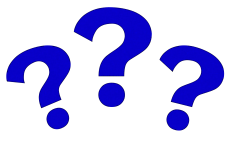 A 20 ans, Isabelle n’a toujours pas ses règles ; ses ovaires sont peu développés et non fonctionnels. On sait qu’elle a eu un cancer de l’hypophyse à 9 ans. Comment expliquer ce retard pubertaire ?1) A partir des documents proposés, vous expliquerez à Isabelle ce qui déclenche la puberté chez une jeune fille (en particulier le développement des organes reproducteurs).2) Vous formulerez une hypothèse pour expliquer le retard pubertaire d’Isabelle.Document 1 : quelques caractéristiques comparées de la puberté* substance fabriquée par le cerveauDocument 2 : Evolution de la quantité de substances cérébrales dans le sang au cours du temps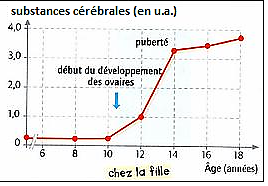 Document 3 : Localisation et fonctionnement de l’hypophyse chez l’Homme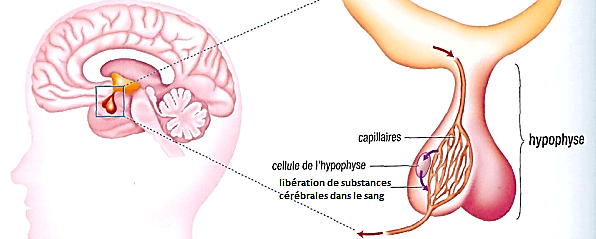 L’hypophyse est un petit organe dans le cerveau qui produit et libère des substances cérébrales dans le sang. A la puberté, sa forme et sa taille augmentent et elle libère donc plus de substances cérébrales.Document 4 : Des expériences réalisées chez la souris femelle* pré-pubère = avant la pubertéFille pubèreIsabelleOrganes reproducteurs(ovaires)- présents- taille normale- en cours de développement- présents- petite taille- ne se développent pasMenstruations (règles)OuiNonQuantité dans le sang d’une substance cérébrale*3,8 u.a. (unités arbitraires)0,4 u.a. (unités arbitraires)Expérience1) Ablation (retrait) de l’hypophyse d’une souris pré-pubère*2) Injection quotidienne de substances cérébrales dans le sang de la souris de l’expérience 1 pendant 20 joursSchéma de l’expérience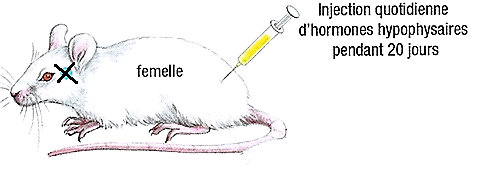 ObservationsAucun développement des ovairesDéveloppement normal des ovaires